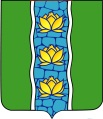 АДМИНИСТРАЦИЯ КУВШИНОВСКОГО РАЙОНАП О С Т А Н О В Л Е Н И Е05.02.2018 г.                                         г. Кувшиново                                                  № 44В соответствии с Федеральным законом от 27.07.2010 № 210-ФЗ                     «Об организации предоставления государственных и муниципальных услуг», ПОСТАНОВЛЯЮ:1. Утвердить технологическую схему по предоставлению муниципальной услуги «Выдача  градостроительных планов земельных  участков»  (приложение).2. Настоящее постановление подлежит размещению на официальном сайте администрации Кувшиновского района в сети «Интернет».3. Контроль за исполнением настоящего постановления возложить  на первого заместителя главы  администрации Кувшиновского района  А.А. Васильева.Глава администрации Кувшиновского района                                               М. С. АваевОб утверждении технологической схемы по предоставлению муниципальной услуги «Выдача градостроительных планов земельных  участков»Раздел 1. "Общие сведения о государственной услуге"Раздел 1. "Общие сведения о государственной услуге"Раздел 1. "Общие сведения о государственной услуге"№параметрзначение параметра/состояние1231.Наименование органа, предоставляющего услугуАдминистрация Кувшиновского района2.Номер услуги в федеральном реестре3.Полное наименование услугиВыдача  градостроительных планов земельных  участков4.Краткое наименование услуги5.Административный регламент предоставления государственной услугиОб утверждении административного регламента по предоставлению муниципальной услуги "Выдача  градостроительных планов земельных  участков"6.Перечень "подуслуг"нет7.Способы оценки качества предоставления  государственной услуги радиотелефонная связь7.Способы оценки качества предоставления  государственной услуги официальный сайт органа7.Способы оценки качества предоставления  государственной услуги 7.Способы оценки качества предоставления  государственной услуги 7.Способы оценки качества предоставления  государственной услуги Раздел 2. "Общие сведения о "услугах"Раздел 2. "Общие сведения о "услугах"Раздел 2. "Общие сведения о "услугах"Раздел 2. "Общие сведения о "услугах"Раздел 2. "Общие сведения о "услугах"Раздел 2. "Общие сведения о "услугах"Раздел 2. "Общие сведения о "услугах"Срок предоставления в зависимости от условийСрок предоставления в зависимости от условийОснования отказа в приёме документовОснования отказа в предоставлении "услуги"Основания приостановления предоставления "услуги"Срок  приостановления предоставления "услуги"Плата за предоставление "услуги"Плата за предоставление "услуги"Плата за предоставление "услуги"Способы обращения за получением "услуги"Способы получения  результата    "услуги"Способы получения  результата    "услуги"При подаче заявления по месту жительства (месту нахождения юр. лица)При подаче заявления по месту жительства (по месту обращения)Основания отказа в приёме документовОснования отказа в предоставлении "услуги"Основания приостановления предоставления "услуги"Срок  приостановления предоставления "услуги"Наличие платы (государственной пошлины)Реквизиты нормативного правового акта, являющегося основанием для взимания платы (государственной пошлин)КБК для взимания платы (государственной пошлины), в том числе для МФЦСпособы обращения за получением "услуги"Способы получения  результата    "услуги"Способы получения  результата    "услуги"123456789101111Выдача  градостроительных планов земельных  участковВыдача  градостроительных планов земельных  участковВыдача  градостроительных планов земельных  участковВыдача  градостроительных планов земельных  участковВыдача  градостроительных планов земельных  участковВыдача  градостроительных планов земельных  участковВыдача  градостроительных планов земельных  участковВыдача  градостроительных планов земельных  участковВыдача  градостроительных планов земельных  участковВыдача  градостроительных планов земельных  участковВыдача  градостроительных планов земельных  участковВыдача  градостроительных планов земельных  участков20 рабочих дней20 рабочих днейнетнетнет-нет--Заявители могут представить заявление непосредственно в Уполномоченный орган либо филиал ГАУ "МФЦ" на бумажном носителе, направить адрес в Уполномоченного органа либо филиала ГАУ "МФЦ" заказным почтовым отправлением см уведомлением о вручении либо направить в Уполномоченный орган в форме электронного документа, заверенного электронной подписью, через Единый портал.Заявители могут представить заявление непосредственно в Уполномоченный орган либо филиал ГАУ "МФЦ" на бумажном носителе, направить адрес в Уполномоченного органа либо филиала ГАУ "МФЦ" заказным почтовым отправлением см уведомлением о вручении либо направить в Уполномоченный орган в форме электронного документа, заверенного электронной подписью, через Единый портал.Лично в Уполномоченном органе,  посредством почтовой связи, в ГАУ "МФЦ"Раздел 3 "Сведения о заявителях "услуги"Раздел 3 "Сведения о заявителях "услуги"Раздел 3 "Сведения о заявителях "услуги"Раздел 3 "Сведения о заявителях "услуги"Раздел 3 "Сведения о заявителях "услуги"Раздел 3 "Сведения о заявителях "услуги"Раздел 3 "Сведения о заявителях "услуги"Раздел 3 "Сведения о заявителях "услуги"№ п/пКатегории лиц, имеющих право на получение "услуги"Документ, подтверждающий правомочие заявителя соответствующей категории на получение "услуги"Установленные требования к документу, подтверждающему правомочие заявителя соответствующей категории на получение "услуги"Наличие возможности подачи заявления на предоставление "услуги" представителями заявителяИсчерпывающий перечень лиц, имеющих право на подачу заявления от имени заявителяНаименование документа, подтверждающего  право подачи заявления от имени заявителяУстановление требований к документу, подтверждающему право подачи заявления от имени заявителя12345678Выдача  градостроительных планов земельных  участковВыдача  градостроительных планов земельных  участковВыдача  градостроительных планов земельных  участковВыдача  градостроительных планов земельных  участковВыдача  градостроительных планов земельных  участковВыдача  градостроительных планов земельных  участковВыдача  градостроительных планов земельных  участковВыдача  градостроительных планов земельных  участков1физическое, юридическое лицоДля физического лица - удостоверение личности.
Для юридического лица – удостоверение личности руководителя, учредительные документы предприятия.В соответствии с требованиями Гражданского кодекса Российской ФедерацииналичиеЛица, имеющие доверенность на совершение этого действия, оформленную в порядке, установленном Гражданским кодексом Российской ФедерацииДоверенностьНотариально удостоверенная в соответствии с Гражданским кодексом Российской ФедерацииРаздел 4. "Документы, предоставляемые заявителем для получения "услуги"Раздел 4. "Документы, предоставляемые заявителем для получения "услуги"Раздел 4. "Документы, предоставляемые заявителем для получения "услуги"Раздел 4. "Документы, предоставляемые заявителем для получения "услуги"Раздел 4. "Документы, предоставляемые заявителем для получения "услуги"Раздел 4. "Документы, предоставляемые заявителем для получения "услуги"Раздел 4. "Документы, предоставляемые заявителем для получения "услуги"Раздел 4. "Документы, предоставляемые заявителем для получения "услуги"№ п/пКатегория документаНаименование документов, которые предоставляет заявитель для получения "услуги"Количество необходимых экземпляров документа с указанием подлинник/копияДокумент, предоставляемый по условию Установленные требования к документуФорма (шаблон) документаОбразец документа/ заполнения документа12345678Выдача  градостроительных планов земельных  участковВыдача  градостроительных планов земельных  участковВыдача  градостроительных планов земельных  участковВыдача  градостроительных планов земельных  участковВыдача  градостроительных планов земельных  участковВыдача  градостроительных планов земельных  участковВыдача  градостроительных планов земельных  участковВыдача  градостроительных планов земельных  участков1заявлениеЗаявление о предоставление градостроительного плана земельного участка1 экз., подлинник, формирование в делонет-2Документ, подтверждающий полномочия представителя Доверенность1 экз., подлинник, формирование в делонетнет--3Документ, подтверждающий статус юридического лица Учредительные документы юридического лица1 экз., копия, формирование в делонетнет--Раздел 6.  Результат "услуги"Раздел 6.  Результат "услуги"Раздел 6.  Результат "услуги"Раздел 6.  Результат "услуги"Раздел 6.  Результат "услуги"Раздел 6.  Результат "услуги"Раздел 6.  Результат "услуги"Раздел 6.  Результат "услуги"Раздел 6.  Результат "услуги"№Документ/документы, являющиеся результатом "услуги"Требование к документу/документам, являющимся результатом "услуги"Характеристика результата (положительный/отрицательный)Форма документа/документов, являющимся результатом "услуги"Образец документа/документов, являющихся результатом "услуги"Способ получения результатаСрок хранения невостребованных заявителем результатовСрок хранения невостребованных заявителем результатов№Документ/документы, являющиеся результатом "услуги"Требование к документу/документам, являющимся результатом "услуги"Характеристика результата (положительный/отрицательный)Форма документа/документов, являющимся результатом "услуги"Образец документа/документов, являющихся результатом "услуги"Способ получения результатав органе в МФЦ123456789Выдача  градостроительных планов земельных  участковВыдача  градостроительных планов земельных  участковВыдача  градостроительных планов земельных  участковВыдача  градостроительных планов земельных  участковВыдача  градостроительных планов земельных  участковВыдача  градостроительных планов земельных  участковВыдача  градостроительных планов земельных  участковВыдача  градостроительных планов земельных  участковВыдача  градостроительных планов земельных  участков1градостроительный план земельного участка
-положительный--в администрации Кувшиновского района лично заявителю после установления его личности; в электронной форме в личный кабинет на Портале (Единый портал государственных услуг, региональный портал государственных услуг), а также в бумажной форме в любое время в течение срока действия результата услуги или посредством Почты России--Раздел 7. "Технологические процессы предоставления "услуги" Раздел 7. "Технологические процессы предоставления "услуги" Раздел 7. "Технологические процессы предоставления "услуги" Раздел 7. "Технологические процессы предоставления "услуги" Раздел 7. "Технологические процессы предоставления "услуги" Раздел 7. "Технологические процессы предоставления "услуги" Раздел 7. "Технологические процессы предоставления "услуги" № п/п Наименование процедуры процесса Особенности исполнения процедуры процессаСроки исполнения процедуры (процесса)Исполнитель процедуры процесса Ресурсы, необходимые для выполнения процедуры процессаФорма документов, необходимые для выполнения процедуры процесса 1234567Выдача  градостроительных планов земельных  участковВыдача  градостроительных планов земельных  участковВыдача  градостроительных планов земельных  участковВыдача  градостроительных планов земельных  участковВыдача  градостроительных планов земельных  участковВыдача  градостроительных планов земельных  участковВыдача  градостроительных планов земельных  участковВыдача (направление) заявителю результата предоставления муниципальной услуги.Выдача (направление) заявителю результата предоставления муниципальной услуги.Выдача (направление) заявителю результата предоставления муниципальной услуги.Выдача (направление) заявителю результата предоставления муниципальной услуги.Выдача (направление) заявителю результата предоставления муниципальной услуги.Выдача (направление) заявителю результата предоставления муниципальной услуги.Выдача (направление) заявителю результата предоставления муниципальной услуги.1Специалист отдела строительства и ЖКХ по телефону сообщает заявителю или в ГАУ  «МФЦ» о готовности результата предоставления муниципальной услуги.--ГАУ  «МФЦ», отдел строительства и ЖКХДокументарное обеспечение (журнал выдачи результатов государственных услуг), технологическое обеспечение (телефонная связь)-Раздел 8. "Особенности предоставления "услуги" в электронной форме" Раздел 8. "Особенности предоставления "услуги" в электронной форме" Раздел 8. "Особенности предоставления "услуги" в электронной форме" Раздел 8. "Особенности предоставления "услуги" в электронной форме" Раздел 8. "Особенности предоставления "услуги" в электронной форме" Раздел 8. "Особенности предоставления "услуги" в электронной форме" Раздел 8. "Особенности предоставления "услуги" в электронной форме" Способ получения заявителем информации о сроках и порядке предоставления "услуги"Способ записи на прием в органСпособ формирования запроса о предоставлении "услуги"Способ приема и регистрации органом, предоставляющим услугу, запроса и иных документов, необходимых для предоставления "услуги"Способ оплаты заявителем, государственной госпошлины или иной платы, взымаемой за предоставления "услуги"Способ получения сведений о ходе выполнения запроса о предоставлении "услуги"Способ подачи жалобы на нарушение порядка предоставления "услуги" и досудебного (внесудебного) обжалования решений и действий  (бездействия) органа в процессе получения "услуги"1234567Выдача  градостроительных планов земельных  участковВыдача  градостроительных планов земельных  участковВыдача  градостроительных планов земельных  участковВыдача  градостроительных планов земельных  участковВыдача  градостроительных планов земельных  участковВыдача  градостроительных планов земельных  участковВыдача  градостроительных планов земельных  участков-------Наименование "услуги" 2Наименование "услуги" 2Наименование "услуги" 2Наименование "услуги" 2Наименование "услуги" 2Наименование "услуги" 2Наименование "услуги" 2